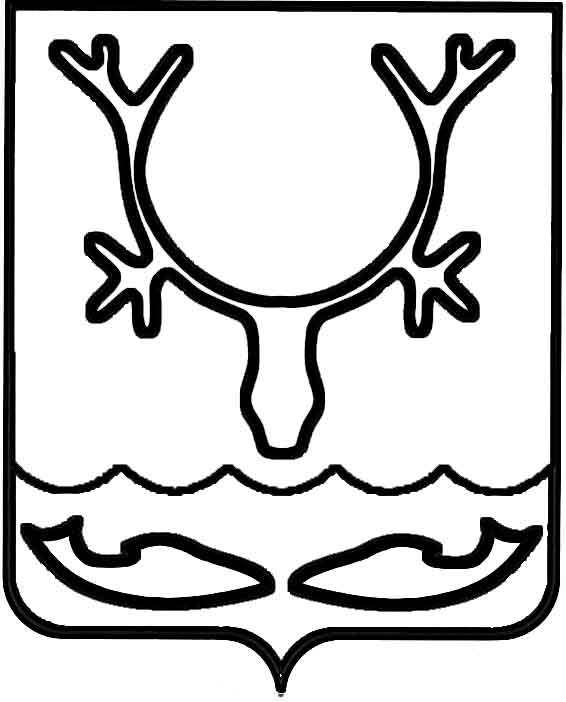 Управление финансов Администрации МО "Городской округ "Город Нарьян-Мар" (ГОРУФ)ПРИКАЗ“____” __________________ № ____________В соответствии со статьями 264.2, 264.3 Бюджетного кодекса Российской Федерации, приказом Министерства финансов Российской Федерации от 28.12.2010 № 191н "Об утверждении Инструкции о порядке составления и представления годовой, квартальной и месячной отчетности об исполнении бюджетов бюджетной системы Российской Федерации"приказываю:1. Установить сроки представления месячной бюджетной отчетности главными администраторами доходов городского бюджета,  главными распорядителями средств городского бюджета, главными администраторами источников финансирования дефицита городского бюджета согласно Приложению 1.2. Установить сроки представления квартальной бюджетной отчетности главными администраторами доходов городского бюджета, главными распорядителями средств городского бюджета, главными администраторами источников финансирования дефицита городского бюджета согласно Приложению 2.3. Установить срок представления месячной бюджетной отчетности главными администраторами доходов городского бюджета,  главными распорядителями средств городского бюджета, главными администраторами источников финансирования дефицита городского бюджета за декабрь – не позднее 15 января следующего года.4. Отделу бухгалтерского учета и отчетности Управления финансов Администрации МО "Городской округ "Город Нарьян-Мар" довести настоящий приказ до сведения главных администраторов доходов городского бюджета, главных распорядителей средств городского бюджета, главных администраторов источников финансирования дефицита городского бюджета.5. Отделу бухгалтерского учета и отчетности Управления финансов Администрации МО "Городской округ "Город Нарьян-Мар" обеспечить размещение настоящего приказа на едином портале бюджетной системы Российской Федерации в соответствии с Приказом Минфина России от 28.12.2016 № 243н "О составе о порядке размещения и предоставления информации на едином портале бюджетной системы Российской Федерации".6. Контроль за исполнением настоящего приказа возложить на начальника отдела бухгалтерского учета и отчетности Управления финансов Администрации МО "Городской округ "Город Нарьян-Мар". 7. Настоящий приказ вступает в силу со дня подписания и подлежит размещению на официальном сайте Администрации города Нарьян-Мар в разделе Главная /Деятельность /Финансы /НПА по бюджетному процессу/ Приказы 2022 год.Приложение 1УТВЕРЖДЕНприказом Управления финансов Администрации МО "Городской округ "Город Нарьян-Мар" от 20.01.2022 № 3СРОКИ ПРЕДСТАВЛЕНИЯ МЕСЯЧНОЙ БЮДЖЕТНОЙ ОТЧЕТНОСТИ ГЛАВНЫХ АДМИНИСТРАТОРОВ ДОХОДОВ ГОРОДСКОГО БЮДЖЕТА, ГЛАВНЫХ РАСПОРЯДИТЕЛЕЙ СРЕДСТВ ГОРОДСКОГО БЮДЖЕТА, ГЛАВНЫХ АДМИНИСТРАТОРОВ ИСТОЧНИКОВ ФИНАНСИРОВАНИЯ ДЕФИЦИТА ГОРОДСКОГО БЮДЖЕТА Приложение 2УТВЕРЖДЕНприказом Управления финансов Администрации МО "Городской округ "Город Нарьян-Мар" от 20.01.2022 № 3СРОКИ ПРЕДСТАВЛЕНИЯ КВАРТАЛЬНОЙ БЮДЖЕТНОЙ ОТЧЕТНОСТИ ГЛАВНЫХ АДМИНИСТРАТОРОВ ДОХОДОВ ГОРОДСКОГО БЮДЖЕТА, ГЛАВНЫХ РАСПОРЯДИТЕЛЕЙ СРЕДСТВ ГОРОДСКОГО БЮДЖЕТА, ГЛАВНЫХ АДМИНИСТРАТОРОВ ИСТОЧНИКОВ ФИНАНСИРОВАНИЯ ДЕФИЦИТА ГОРОДСКОГО БЮДЖЕТА 2001.2022              3            О сроках представления месячной и квартальной бюджетной отчетности главными администраторами доходов городского бюджета, главными распорядителями средств городского бюджета, главными администраторами источников финансирования дефицита городского бюджетаИ.о. начальника М.М.Панкратова№№Наименование формы Наименование формы Наименование формы КодформыПериодичность представленияСрок представления в течение финансового года№№Наименование формы Наименование формы Наименование формы КодформыПериодичность представленияСрок представления в течение финансового года1Справка о суммах консолидируемых поступлений, подлежащих зачислению на счет бюджетаСправка о суммах консолидируемых поступлений, подлежащих зачислению на счет бюджетаСправка о суммах консолидируемых поступлений, подлежащих зачислению на счет бюджета0503184по состоянию на первое число месяца, следующего за отчетным3 числа месяца, следующего за отчетным периодом2Справка по консолидируемым расчетам Справка по консолидируемым расчетам Справка по консолидируемым расчетам 0503125по состоянию на первое число месяца, следующего за отчетным6 числа месяца, следующего за отчетным периодом3Отчет об исполнении бюджета главного распорядителя, распорядителя, получателя бюджетных средств, главного администратора, администратора источников финансирования дефицита бюджета, главного администратора, администратора доходов бюджетаОтчет об исполнении бюджета главного распорядителя, распорядителя, получателя бюджетных средств, главного администратора, администратора источников финансирования дефицита бюджета, главного администратора, администратора доходов бюджетаОтчет об исполнении бюджета главного распорядителя, распорядителя, получателя бюджетных средств, главного администратора, администратора источников финансирования дефицита бюджета, главного администратора, администратора доходов бюджета0503127по состоянию на первое число месяца, следующего за отчетным6 числа месяца, следующего за отчетным периодом4Отчет о бюджетных обязательствах (ф. 0503128), содержащий данные о принятии и исполнении получателями бюджетных средств бюджетных обязательств в ходе реализации национальных проектов (программ), комплексного плана модернизации и расширения магистральной инфраструктуры (региональных проектов в составе национальных проектов)Отчет о бюджетных обязательствах (ф. 0503128), содержащий данные о принятии и исполнении получателями бюджетных средств бюджетных обязательств в ходе реализации национальных проектов (программ), комплексного плана модернизации и расширения магистральной инфраструктуры (региональных проектов в составе национальных проектов)Отчет о бюджетных обязательствах (ф. 0503128), содержащий данные о принятии и исполнении получателями бюджетных средств бюджетных обязательств в ходе реализации национальных проектов (программ), комплексного плана модернизации и расширения магистральной инфраструктуры (региональных проектов в составе национальных проектов)0503128-нппо состоянию на первое число месяца, следующего за отчетным6 числа месяца, следующего за отчетным периодом5Пояснительная записка Пояснительная записка Пояснительная записка 0503160по состоянию на первое число месяца, следующего за отчетным6 числа месяца, следующего за отчетным периодом№№Наименование формы КодформыПериодичность представленияСрок представления в течение финансового года1Отчет о движении денежных средств0503123по состоянию на 1 июля текущего года12 числа месяца, следующего за отчетным кварталом2Отчет о бюджетных обязательствах0503128по состоянию на 1 июля и 1 октября текущего года12 числа месяца, следующего за отчетным кварталом3Пояснительная записка 0503160по состоянию на 1 апреля, 1 июля и 1 октября текущего года12 числа месяца, следующего за отчетным кварталом4Сведения об исполнении бюджета 0503164по состоянию на 1 апреля, 1 июля и 1 октября текущего года12 числа месяца, следующего за отчетным кварталом5Сведения по дебиторской и кредиторской задолженности 0503169по состоянию на 1 апреля, 1 июля и 1 октября текущего года12 числа месяца, следующего за отчетным кварталом6Сведения об остатках денежных средств на счетах получателя бюджетных средств 0503178по состоянию на 1 апреля, 1 июля и 1 октября текущего года12 числа месяца, следующего за отчетным кварталом7Сведения об исполнении судебных решений по денежным обязательствам 0503296 по состоянию на 1 апреля, 1 июля и 1 октября текущего года12 числа месяца, следующего за отчетным кварталом